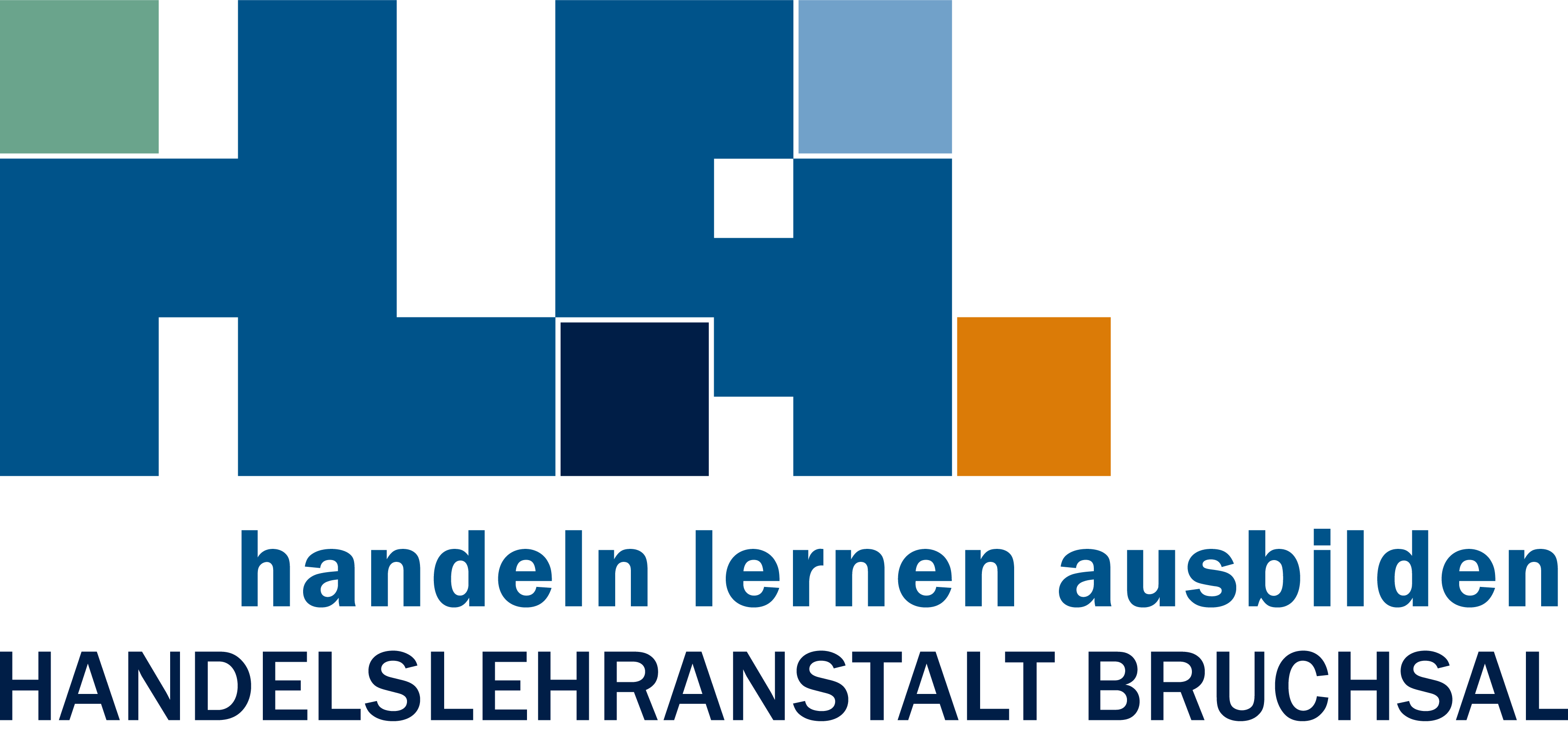 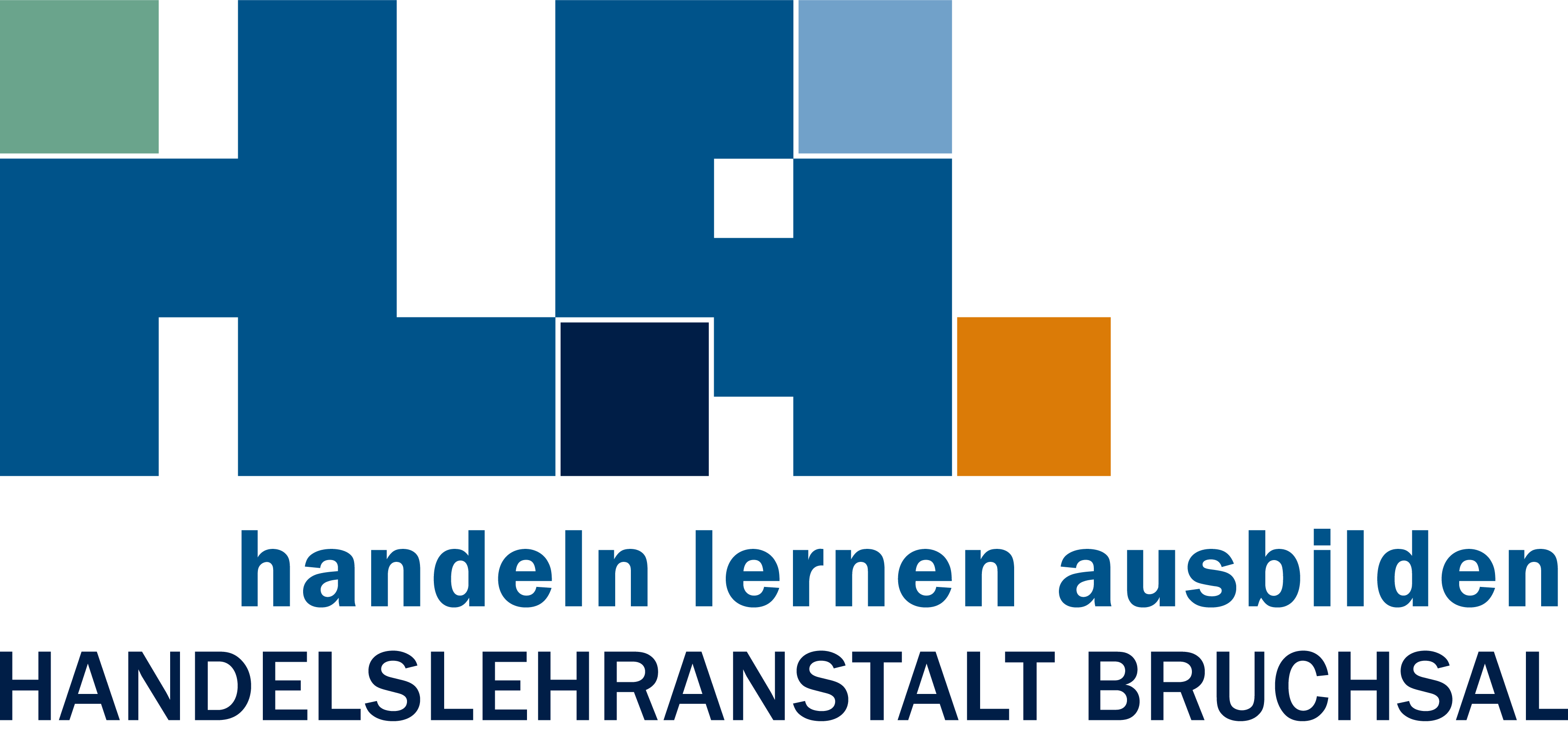 PRÄSENTATIONSPRÜFUNG – Tischvorlage (maximal 3 Seiten!)Nachname, VornameNachname, VornameNachname, VornameFachFachFachThema:Thema:Thema:Thema:Thema:Thema:Gliederung:Gliederung:Gliederung:Gliederung:Gliederung:Gliederung:Literatur:Literatur:Literatur:Literatur:Literatur:Literatur:Bildquellen:Bildquellen:Bildquellen:Bildquellen:Bildquellen:Bildquellen:Versicherung:Versicherung:Versicherung:Versicherung:Versicherung:Versicherung:Ich versichere, dass ich die Präsentation selbstständig angefertigt, nur die angegebenen Hilfsmittel benutzt und alle Stellen, die dem Wortlaut oder dem Sinn nach anderen Werken entnommen sind, durch Angabe der Quellen als Entlehnung kenntlich gemacht habe. Sie wurde in gleicher oder ähnlicher Form als bewertete Leistung von mir noch nicht bearbeitet.Mir ist bekannt, dass mir bei einer Täuschungshandlung das Abitur bis zu zwei Jahre im Nachhinein aberkannt werden kann.Ich versichere, dass ich die Präsentation selbstständig angefertigt, nur die angegebenen Hilfsmittel benutzt und alle Stellen, die dem Wortlaut oder dem Sinn nach anderen Werken entnommen sind, durch Angabe der Quellen als Entlehnung kenntlich gemacht habe. Sie wurde in gleicher oder ähnlicher Form als bewertete Leistung von mir noch nicht bearbeitet.Mir ist bekannt, dass mir bei einer Täuschungshandlung das Abitur bis zu zwei Jahre im Nachhinein aberkannt werden kann.Ich versichere, dass ich die Präsentation selbstständig angefertigt, nur die angegebenen Hilfsmittel benutzt und alle Stellen, die dem Wortlaut oder dem Sinn nach anderen Werken entnommen sind, durch Angabe der Quellen als Entlehnung kenntlich gemacht habe. Sie wurde in gleicher oder ähnlicher Form als bewertete Leistung von mir noch nicht bearbeitet.Mir ist bekannt, dass mir bei einer Täuschungshandlung das Abitur bis zu zwei Jahre im Nachhinein aberkannt werden kann.Ich versichere, dass ich die Präsentation selbstständig angefertigt, nur die angegebenen Hilfsmittel benutzt und alle Stellen, die dem Wortlaut oder dem Sinn nach anderen Werken entnommen sind, durch Angabe der Quellen als Entlehnung kenntlich gemacht habe. Sie wurde in gleicher oder ähnlicher Form als bewertete Leistung von mir noch nicht bearbeitet.Mir ist bekannt, dass mir bei einer Täuschungshandlung das Abitur bis zu zwei Jahre im Nachhinein aberkannt werden kann.Ich versichere, dass ich die Präsentation selbstständig angefertigt, nur die angegebenen Hilfsmittel benutzt und alle Stellen, die dem Wortlaut oder dem Sinn nach anderen Werken entnommen sind, durch Angabe der Quellen als Entlehnung kenntlich gemacht habe. Sie wurde in gleicher oder ähnlicher Form als bewertete Leistung von mir noch nicht bearbeitet.Mir ist bekannt, dass mir bei einer Täuschungshandlung das Abitur bis zu zwei Jahre im Nachhinein aberkannt werden kann.Ich versichere, dass ich die Präsentation selbstständig angefertigt, nur die angegebenen Hilfsmittel benutzt und alle Stellen, die dem Wortlaut oder dem Sinn nach anderen Werken entnommen sind, durch Angabe der Quellen als Entlehnung kenntlich gemacht habe. Sie wurde in gleicher oder ähnlicher Form als bewertete Leistung von mir noch nicht bearbeitet.Mir ist bekannt, dass mir bei einer Täuschungshandlung das Abitur bis zu zwei Jahre im Nachhinein aberkannt werden kann.Ort, DatumUnterschrift